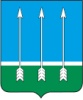 Администрациязакрытого административно-территориального образования Озерный Тверской областиП О С Т А Н О В Л Е Н И Е09.11.2021                               	   ЗАТО Озерный		                                       № 426Об утверждении основных направленийбюджетной и налоговой политики ЗАТО Озерный Тверской области на 2022 год и на плановый период2023 и 2024 годовВ соответствии со статьей 184.2 бюджетного кодекса Российской Федерации и в целях составления проекта бюджета ЗАТО Озерный на 2022 год и на плановый период 2023 и 2024 годов:П О С Т А Н О В Л Я Ю:1. Утвердить основные направления бюджетной и налоговой политики ЗАТО Озерный Тверской области на 2022 год и на плановый период 2023 и 2024 годов (прилагается).2. Контроль за исполнением настоящего постановления  возложить на заместителя Главы администрации ЗАТО Озерный по финансово-экономическим вопросам Н.З. Савокину.3. Настоящее постановление опубликовать в газете «Дни Озерного» и разместить на официальном сайте муниципального образования ЗАТО Озерный в сети Интернет (www.ozerny.ru).Глава  ЗАТО Озерный	      	       			                    	 	Н. А. ЯковлеваПриложение к постановлению администрации ЗАТО Озерный от 09.11.2021 г. № 426Основные направлениябюджетной и налоговой политики ЗАТО Озерный Тверской области на 2022 годи на плановый период 2023 и 2024 годовI. Общие положения1. Основные направления бюджетной и налоговой политики ЗАТО Озерный Тверской области на 2022 год и на плановый период 2023 и 2024 годов (далее - Основные направления) подготовлены в соответствии с требованиями Бюджетного кодекса Российской Федерации и Положения о бюджетном процессе в ЗАТО Озерный Тверской области, утвержденного решением Думы ЗАТО Озерный Тверской области от 05.07.2012 № 40 (с изменениями и дополнениями).2. Основной целью бюджетной и налоговой политики ЗАТО Озерный Тверской области на 2022 год и на плановый период 2023 и 2024 годов является обеспечение мер, направленных на устойчивое и стабильное социально-экономическое развитие ЗАТО Озерный Тверской области.3. Основными задачами налоговой и бюджетной политики ЗАТО Озерный Тверской области на 2022 год и на плановый период 2023 и 2024 годов являются: повышение собираемости налоговых и неналоговых доходов, содействие занятости населения, развитие малого и среднего предпринимательства, проведение оценки эффективности предоставляемых на местном уровне налоговых льгот.4. Бюджетная и налоговая политика на 2022 год и на плановый период 2023 и 2024  годов ориентирована на концентрацию имеющихся финансовых ресурсов по приоритетным направлениям в целях обеспечения потребностей населения в качественных и доступных муниципальных услугах с учетом необходимости достижения ключевых социально-экономических показателей, предусмотренных Указами Президента Российской Федерации от 7 мая 2012 года, на обеспечение сбалансированности бюджета, на повышение эффективности бюджетных расходов, отказ от не обеспеченных реальными доходными источниками расходов местного бюджета.5. Бюджет ЗАТО Озерный Тверской области имеет социальную направленность. Наибольшая доля расходов бюджета (около 70%) - это расходы в отраслях образования, культуры, физической культуры и спорта.6. Расходная часть бюджета ЗАТО Озерный  Тверской области формируется в программном формате. Доля "программных" расходов бюджета ЗАТО Озерный  Тверской области составляет 90%. Ключевым фактором программно-целевого планирования расходов бюджета является построение предельно иерархичной, исключающей дублирование структуры муниципальных программ. Это позволит при формировании проекта бюджета максимально отразить задачи, которые решает каждое запланированное мероприятие. В свою очередь, выстроенный подобным образом бюджет обеспечит возможность проведения анализа эффективности расходов по каждому направлению расходования бюджетных средств.7. В 2022 году и плановом периоде 2023 и 2024 годов при участии средств областного бюджета продолжится реализация приоритетов бюджетной политики по достижению социально-экономических показателей, в том числе определенных указами Президента Российской Федерации от 7 мая 2012 года, по финансовому обеспечению принятых решений по повышению заработной платы отдельным категориям работников образования и культуры, а также сохранению уровня оплаты труда не ниже установленного законодательством минимального размера оплаты труда.8. В 2022 году и плановом периоде 2023 и 2024 годов приоритетным направлением будет участие в национальных проектах, на реализацию которых выделяются ассигнования за счет средств федерального бюджета.9. Одним из направлений повышения эффективности бюджетных расходов является улучшение качества работы контрольных органов.II. Основные направления бюджетной и налоговой политикиЗАТО Озерный Тверской области на 2022 годи плановый период 2023 и 2024 годов10. Исходя из принципов бюджетной политики для поддержания сбалансированности бюджета ЗАТО Озерный Тверской области при его формировании необходимо принять меры по включению в бюджет в первоочередном порядке расходов на финансирование действующих расходных обязательств, непринятие новых расходных обязательств, сокращение неэффективных расходов.11. Основными задачами бюджетной и налоговой политики на 2022 год и плановый период 2023 и 2024 годов являются:мобилизация налоговых, неналоговых доходов и развитие экономического потенциала ЗАТО Озерный Тверской области;определение приоритетных расходов местного бюджета с учетом их влияния на достижение целей и задач муниципальных программ ЗАТО Озерный  Тверской области;оптимизация бюджетных расходов ЗАТО Озерный Тверской области, имеющих низкую степень эффективности и не оказывающих ускоренного влияния на социально-экономическое развитие ЗАТО Озерный  Тверской области;обеспечение сбалансированности бюджета ЗАТО Озерный Тверской области;создание условий для повышения качества предоставления муниципальных услуг;повышение степени прозрачности и открытости бюджета и бюджетного процесса в ЗАТО Озерный Тверской области;повышение эффективности системы управления общественными финансами ЗАТО Озерный Тверской области.12. В целях оптимизации текущих расходов  бюджета и недопущения кредиторской задолженности по принятым обязательствам.13. Обеспечить соблюдение нормативов расходов на содержание органов местного самоуправления.